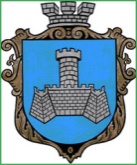 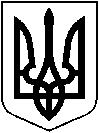 УКРАЇНАХМІЛЬНИЦЬКА МІСЬКА РАДАВІННИЦЬКОЇ ОБЛАСТІВиконавчий комітетР І Ш Е Н Н Я від  «      » травня 2024 р                                                                                  №  Про надання малолітньому  К  М О ,   року народження статусу дитини, яка постраждала внаслідок воєнних дій та збройних конфліктів               Розглянувши заяву  К  І  О , місце проживання якої зареєстровано за адресою:  Донецька область,    м. Бахмут,  вул.    буд.   кв.  ,   фактичне місце проживання/перебування: 22000, Вінницька область, м. Хмільник, вул.    , буд.   кв,   та відповідні документи стосовно надання   малолітньому  К  М  О ,      року народження статусу дитини, яка постраждала внаслідок воєнних дій та збройних конфліктів,  у зв’язку із тим, що він проживав в   місті  Бахмут   Донецької  області в умовах  воєнних дій, збройних конфліктів,    що стало причиною його внутрішнього переміщення, як наслідок залишення свого місця проживання з метою уникнення негативних наслідків збройного конфлікту та зазнав психологічного насильства внаслідок воєнних дій та збройних конфліктів, враховуючи те, що психологічне насильство, якого зазнала дитина внаслідок воєнних дій та збройних конфліктів - це моральні та психологічні страждання (травми) дитини, що не потребують доведення, висновок оцінки потреб сім’ї  від 20.05.2024 року №83 складений Хмільницьким міським центром соціальних служб, рішення комісії з питань захисту прав дитини від   .05.2024 року №  , керуючись п.3 Порядку провадження органами опіки та піклування діяльності, пов’язаної із захистом прав дитини, затвердженого постановою Кабінету Міністрів України від 24 вересня 2008 року № 866 (зі змінами),   постановою Кабінету Міністрів України від 5 квітня 2017 року № 268 «Про затвердження Порядку надання статусу дитини, яка постраждала внаслідок воєнних дій та збройних конфліктів» (зі змінами), ст.ст. 34, 59 Закону України «Про місцеве самоврядування в Україні», виконком міської радиВИРІШИВ:1. Надати малолітньому К  М  О ,     року народження      ( свідоцтво про народження видане  Бахмутським міським відділом державної реєстрації актів цивільного стану   Головного територіального управління юстиції у Донецькій області    року серія І-НО № ) статус дитини, яка постраждала внаслідок воєнних дій та збройних конфліктів. 2. Контроль за виконанням цього рішення  покласти  на заступника міського голови з питань діяльності виконавчих органів міської ради Сташка А.В. Міський голова                                                                     Микола ЮРЧИШИН